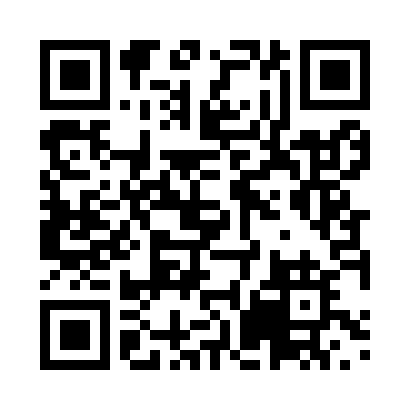 Prayer times for Berkong, CameroonWed 1 May 2024 - Fri 31 May 2024High Latitude Method: NonePrayer Calculation Method: Muslim World LeagueAsar Calculation Method: ShafiPrayer times provided by https://www.salahtimes.comDateDayFajrSunriseDhuhrAsrMaghribIsha1Wed4:465:5812:073:256:157:232Thu4:465:5812:073:266:157:233Fri4:465:5812:063:266:157:234Sat4:455:5812:063:266:157:235Sun4:455:5712:063:266:157:236Mon4:455:5712:063:276:157:247Tue4:445:5712:063:276:157:248Wed4:445:5712:063:276:157:249Thu4:445:5712:063:276:157:2410Fri4:445:5712:063:286:167:2411Sat4:435:5612:063:286:167:2412Sun4:435:5612:063:286:167:2513Mon4:435:5612:063:286:167:2514Tue4:435:5612:063:296:167:2515Wed4:435:5612:063:296:167:2516Thu4:425:5612:063:296:167:2517Fri4:425:5612:063:296:167:2618Sat4:425:5612:063:306:167:2619Sun4:425:5612:063:306:167:2620Mon4:425:5612:063:306:177:2621Tue4:425:5612:063:316:177:2722Wed4:425:5612:063:316:177:2723Thu4:415:5612:063:316:177:2724Fri4:415:5612:073:316:177:2725Sat4:415:5612:073:326:177:2826Sun4:415:5612:073:326:187:2827Mon4:415:5612:073:326:187:2828Tue4:415:5612:073:326:187:2829Wed4:415:5612:073:336:187:2930Thu4:415:5612:073:336:187:2931Fri4:415:5612:073:336:197:29